Ur. broj:  29/19 -OKGFMostar, 10. 10. 2019.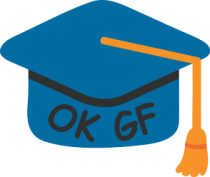 Izvješće o sastanku s Timom za Samoevaluaciju, Voditeljicom Ureda za osiguranje i unaprjeđenje kvalitete Sveučilišta u Mostaru i predstavnicima koordinatora Sastavnica 10.10.2019. Dnevni red sastanka:	Provođenje aktivnosti za nadolazeću reakreditaciju Sveučilišta u Mostaru i posjet Stručnog povjerenstva 22. i 23. listopada .Na sastanku održanom u prostorijama Rektorata SUM-a dana 10.10. 2019. su analizirane aktivnosti koje se trebaju odraditi sve u cilju pripreme dokumentacije za predstojeću Reakreditaciju Sveučilišta u Mostaru. Sastanku su ispred GF nazočile Prodekanica za znanost dr.sc. Amira Galić i predsjednica OKGF mr.sc. Tatjana Džeba. Svima će biti naknadno dostavljena Agenda posjeta Stručnog povjerenstva. Planira se i sastanak za nastavno osoblje dana 15.10. u Vijećnici GF-a, Također se planiraju i sastanci s predstavnicima Alumni kluba, s predstavnicima studenata, s administracijom. O terminima sastanaka biti ćemo obaviješteni putem e-maila. Svi trebamo biti na raspolaganju Uredu, kao i pripremiti tražene materijale i dostaviti ih do srijede 16.10. 2019. u prostorije Rektorata. 			Predsjednica OKGF:____________________________mr.sc. Tatjana Džeba, dipl.ing.građ.